Publish Your Self AssessmentYou will now attach and/or embed your self-assessment to the bottom of the blog post with the artifact you have chosen. You may choose to make this post private or public. After placing your artifact on a blog post, follow the instructions below.Categories - Self-AssessmentTags - Now tag your post using the tag that corresponds to the competency that you have written about. You can choose more than one. Please use lower case letters and be exact.#creativethinkingcc#communicationcc#criticalthinkingcc#socialresponsibilitycc#personalidentitycc#personalawarenessccUse the Add Document button located at the top of your post page and embed your self-assessment at the bottom of your blog post.Publish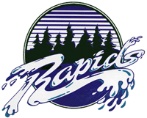 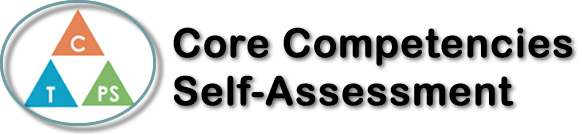 Name: JiminDate:  Mar 16, 2018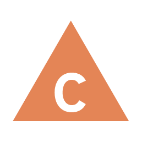 How does the artifact you selected demonstrate strengths & growth in the communication competency?In what ways might you further develop your communication competency?Self-ReflectionDescribe how the artifact you selected shows your strengths & growth in specific core competencies. The prompt questions on the left - or other self-assessment activities you may have done - may guide your reflection process.I picked communication. I listen thoughtfully and do not talk when Ms. Brandsma speaks. I try to look for visual clues to help me fully understand what the teacher is talking about such as diagrams and pictures. I see her hand motion as well. Some of the ways I use to communicate my learning is through showing effort on my homework or test scores. When I ever have a disagreement with a group member, I try to first understand that person’s point of view. Then I express my opinion and have a positive discussion. I am not always right but I am not always wrong either. I believe it is good to communicate well in order to solve any problems in a group work. This is a technique I developed through experience. Throughout middle and high school, I have had many different group projects and learned a lot about working with my classmates. 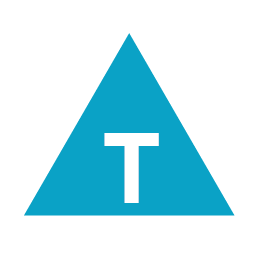 How does the artifact you selected demonstrate strengths & growth in the thinking competencies?In what ways might you further develop your thinking competencies?Self-ReflectionDescribe how the artifact you selected shows your strengths & growth in specific core competencies. The prompt questions on the left - or other self-assessment activities you may have done - may guide your reflection process.I picked communication. I listen thoughtfully and do not talk when Ms. Brandsma speaks. I try to look for visual clues to help me fully understand what the teacher is talking about such as diagrams and pictures. I see her hand motion as well. Some of the ways I use to communicate my learning is through showing effort on my homework or test scores. When I ever have a disagreement with a group member, I try to first understand that person’s point of view. Then I express my opinion and have a positive discussion. I am not always right but I am not always wrong either. I believe it is good to communicate well in order to solve any problems in a group work. This is a technique I developed through experience. Throughout middle and high school, I have had many different group projects and learned a lot about working with my classmates. 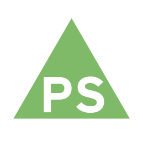 How does the artifact you selected demonstrate strengths & growth in the personal & social competencies?In what ways might you further develop your personal & social competencies?Self-ReflectionDescribe how the artifact you selected shows your strengths & growth in specific core competencies. The prompt questions on the left - or other self-assessment activities you may have done - may guide your reflection process.I picked communication. I listen thoughtfully and do not talk when Ms. Brandsma speaks. I try to look for visual clues to help me fully understand what the teacher is talking about such as diagrams and pictures. I see her hand motion as well. Some of the ways I use to communicate my learning is through showing effort on my homework or test scores. When I ever have a disagreement with a group member, I try to first understand that person’s point of view. Then I express my opinion and have a positive discussion. I am not always right but I am not always wrong either. I believe it is good to communicate well in order to solve any problems in a group work. This is a technique I developed through experience. Throughout middle and high school, I have had many different group projects and learned a lot about working with my classmates. 